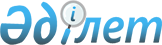 "2015-2017 жылдарға арналған аудандық бюджет туралы"Маңғыстау облысы Қарақия аудандық мәслихатының 2014 жылғы 29 желтоқсандағы № 24/247 шешімі. Маңғыстау облысы Әділет департаментінде 2015 жылғы 19 қаңтарда № 2596 болып тіркелді      РҚАО-ның ескертпесі.

      Құжаттың мәтінінде түпнұсқаның пунктуациясы мен орфографиясы сақталған.

       Қазақстан Республикасының 2008 жылғы 4 желтоқсандағы Бюджет кодексіне, "Қазақстан Республикасындағы жергілікті мемлекеттік басқару және өзін-өзі басқару туралы" Қазақстан Республикасының 2001 жылғы 23 қаңтардағы Заңына және "2015-2017 жылдарға арналған облыстық бюджет туралы" Маңғыстау облыстық мәслихатының 2014 жылғы 11 желтоқсандағы № 21/304 (нормативтік құқықтық актілерді мемлекеттік тіркеу Тізілімінде № 2567 болып тіркелген) шешіміне сәйкес Қарақия аудандық мәслихаты ШЕШІМ ҚАБЫЛДАДЫ:

      1. 2015-2017 жылдарға арналған аудандық бюджет қосымшаға сәйкес, оның ішінде 2015 жылға келесідей көлемдерде бекітілсін:

      1) кірістер – 10 487 906,0 мың теңге, оның ішінде:

      салықтық түсімдер бойынша – 8 236 589,6 мың теңге;

      салықтық емес түсімдер

      бойынша – 27 319,4 мың теңге;

      негізгі капиталды сатудан

      түсетін түсімдер – 37 177,0 мың теңге;

      трансферттер түсімдері бойынша – 2 186 820,0 мың теңге;

      2) шығындар – 10 645 426,3 мың теңге.

      3) таза бюджеттік кредиттеу – 90 270,0 мың теңге:

      бюджеттік кредиттер – 111 761,0 мың теңге;

      бюджеттік кредиттерді өтеу – 21 491,0 мың теңге;

      4) қаржы активтерімен

      операциялар бойынша сальдо – 0 теңге:

      қаржы активтерін сатып алу – 0 теңге;

      мемлекеттің қаржы активтерін

      сатудан түсетін түсімдер – 0 теңге;

      5) бюджет тапшылығы (профициті) – 247 790,3 мың теңге;

      6) бюджет тапшылығын қаржыландыру

      (профицитін пайдалану) – 247 790,3 мың теңге;

      қарыздар түсімі – 110 001,0 мың теңге;

      қарыздарды өтеу – 21 491,0 мың теңге;

      бюджет қаражатының

      пайдаланатын қалдықтары – 159 280,3 мың теңге.

      Ескерту. 1 - тармақ жаңа редакцияда - Маңғыстау облысы Қарақия аудандық мәслихатының 14.12.2015 № 30/313 шешімімен (01.01.2015 бастап қолданысқа енгізіледі).

       2. Аудандық бюджетте 2015 жылға республикалық бюджеттен төмендегідей ағымдағы нысаналы трансферттер, нысаналы даму трансферттері, бюджеттік кредиттер және Қазақстан Республикасының Ұлттық қорынан берілетін нысаналы трансферті есебінен қаражаттың бөлінгені қаперге алынсын:

      үш деңгейлі жүйе бойынша біліктілікті арттырудан өткен мұғалімдерге төленетін еңбекақыны арттыруға;

      мемлекеттік мекемелердің мемлекеттік қызметшілер болып табылмайтын жұмыскерлеріне, сондай-ақ жергілікті бюджеттерден қаржыландырылатын мемлекеттік қазыналық кәсіпорындардың жұмыскерлеріне еңбекақы төлеу жүйесінің жаңа моделі бойынша еңбекақы төлеуге және олардың лауазымдық айлықақыларына ерекше еңбек жағдайлары үшін ай сайынғы үстемақы төлеуге;

      мемлекеттік атаулы әлеуметтік көмек төлеуге;

      мемлекеттік әкімшілік қызметшілерге төленетін еңбекақы деңгейін арттыруға;

      18 жасқа дейінгі балаларға мемлекеттік жәрдемақылар төлеуге;

      Ұлы Отан соғысындағы Жеңістің жетпіс жылдығына арналған іс-шараларды өткізуге;

      Ауылдық елді мекендердің әлеуметтік саласының мамандарын әлеуметтік қолдау шараларын іске асыруға.

      Ескерту. 2 - тармаққа өзгерістер енгізілді - Маңғыстау облысы Қарақия аудандық мәслихатының 30.03.2015 № 25/259 шешімімен (01.01.2015 бастап қолданысқа енгізіледі).

       3. Облыстық бюджетке аудару үшін 2015 жылға аудандық бюджетте 3 096 015 мың теңге бюджеттік алулар қаралғандығы ескерілсін.

      4. Әлеуметтік көмектерді келесідей мөлшерде белгілеуге құқық берілсін:

      1) 22 наурыз – Наурыз мерекесі:

      "Алтын алқа", "Күміс алқа" алқаларымен марапатталған көп балалы аналар немесе бұрын "Батыр ана" атағын алған, I және II дәрежедегі "Ана даңқы" орденімен марапатталғандарға – 2 (екі) айлық есептік көрсеткіш";

      2) 1986 жыл 26 сәуір – Чернобыльдағы атом электр станциясы (бұдан әрі – АЭС) апат күні:

      Чернобыльдағы АЭС апатты жоюға қатысушы мүгедектерге - 60 (алпыс) айлық есептік көрсеткіш;

      1986-1987 жылдардағы Чернобыльдағы АЭС апатты жоюға қатысушыларға - 50 (елу) айлық есептік көрсеткіш;

      1988-1989 жылдардағы Чернобыльдағы АЭС апатты жоюға қатысушыларға - 20 (жиырма) айлық есептік көрсеткіш;

      3) 1 мамыр – Қазақстан халқының бірлігі мерекесі:

      бірінші, екінші, үшінші топтағы мүгедектерге, он алты жасқа дейінгі мүгедек балалар және он алтыдан он сегіз жасқа дейінгі бірінші, екінші, үшінші топтағы мүгедек балаларға – 5 (бес) айлық есептік көрсеткіш.

      4) 9 мамыр – Жеңіс күні:

      Ұлы Отан соғысының қатысушылары мен мүгедектеріне – 100 (жүз) айлық есептік көрсеткіш;

      жеңілдіктер мен кепілдіктер жағынан Ұлы Отан соғысының мүгедектеріне теңестірілген адамдарға (Чернобыль атом электр станциясындағы апатты жою салдарынан мүгедек болған тұлғалардан басқа) - 60 (алпыс) айлық есептік көрсеткіш;

      жеңілдіктер мен кепілдіктер жағынан Ұлы Отан соғысының қатысушыларына теңестірілген адамдарға (1986-1987 жылдардағы Чернобыль атом электр станциясындағы апатты жоюға қатысушылардан басқа) - 50 (елу) айлық есептік көрсеткіш;

      жеңілдіктер мен кепілдіктер жағынан Ұлы Отан соғысының қатысушыларына теңестірілген адамдарға (1988-1989 жылдардағы Чернобыль атом электр станциясындағы апатты жоюға қатысушылардан басқа) - 20 (жиырма) айлық есептік көрсеткіш;

      Ауғанстандағы немесе соғыс қимылдары жүргiзiлген басқа мемлекеттердегі соғыс қимылдары кезiнде қаза тапқан (хабар-ошарсыз кеткен) немесе жаралану, контузия алу, мертiгу, ауру салдарынан қайтыс болған әскери қызметшiлердiң, арнаулы мемлекеттік органдар қызметкерлерінің отбасыларына – 40 (қырық) айлық есептік көрсеткіш;

      бейбіт уақытта әскери қызмет, арнаулы мемлекеттік органдарда қызмет атқару кезінде қаза тапқан (қайтыс болған) әскери қызметшілердің, арнаулы мемлекеттік органдар қызметкерлерінің отбасыларына, қызметтік міндеттерін атқару кезінде қаза тапқан ішкі істер органдары қызметкерлерінің отбасыларына – 40 (қырық) айлық есептік көрсеткіш;

      Чернобыльдағы АЭС апаттың және азаматтық немесе әскери мақсаттағы объектілердегі басқа да радиациялық апаттар мен авариялардың салдарын жою кезінде қаза тапқандардың отбасыларына – 40 (қырық) айлық есептік көрсеткіш;

      сәуле аурулары салдарынан қайтыс болғандардың немесе қайтыс болған мүгедектердің, сондай-ақ қайтыс болуы Чернобыльдағы АЭС апаттың және азаматтық немесе әскери мақсаттағы объектілердегі басқа да радиациялық апаттар мен авариялардың және ядролық сынақтардың әсеріне белгіленген тәртіппен байланысты болған азаматтардың отбасыларына – 40 (қырық) айлық есептік көрсеткіш;

      қайтыс болған соғыс мүгедектерінің және соларға теңестірілген мүгедектердің әйеліне (еріне), сондай-ақ қайтыс болған соғысқа қатысушылардың, партизандардың, астыртын әрекет жасаушылардың, "Ленинградты қорғағаны үшін" медалімен немесе "Қоршаудағы Ленинградтың тұрғынына" белгісімен марапатталған азаматтардың, жалпы сырқаттанудың, еңбекте мертігудің және басқа да себептердің (құқыққа қарсыларын қоспағанда) салдарынан мүгедек деп танылғандардың екінші рет некеге отырмаған әйеліне (еріне) – 40 (қырық) айлық есептік көрсеткіш;

      Ұлы Отан соғысы жылдарында тылдағы жан қиярлық еңбегі үшін мінсіз әскери қызметі үшін бұрынғы Кеңестік Социалистік Республикалар Одағының ордендерiмен және медальдарымен марапатталған адамдар, сондай-ақ 1941 жылғы 22 маусым – 1945 жылғы 9 мамыр аралығында кемінде алты ай жұмыс істеген (әскери қызмет өткерген) және Ұлы Отан соғысы жылдарында тылдағы жанқиярлық еңбегi және мiнсiз әскери қызметi үшiн бұрынғы Кеңестік Социалистік Республикалар Одағының ордендерiмен және медальдарымен марапатталмаған адамдарға - 40 (қырық) айлық есептік көрсеткіш;

      Тәжік-ауған шекарасындағы жауынгерлік іс-қимылдарына қатысушыларына - 50 (елу) айлық есептік көрсеткіш;

      Ұлы Отан соғысындағы Жеңістің 70 жылдығына орай Батыр қалаларға және әскери Даңқ қалаларына, Тәуелсіз Мемлекеттер Достастығына қатысушы мемлекеттердің аумағындағы шайқас болған жерлерге, сонымен бірге қазақстандық жауынгерлер жерленген жерлерге бару үшін Ұлы Отан соғысының ардагерлеріне, Ұлы Отан соғысында қаза тапқан майдангерлердің отбасы мүшелерін - әр адамға 150 000 (бір жүз елу мың) теңгеден артық емес мөлшерде біржолғы қаржылай көмек көрсетілуін қамтамасыз ету.

      Семей ядролық сынақ полигонындағы ядролық сынақтар салдарынан зардап шеккендер қатарына жататын азаматтарға – 20 000 (жиырма мың) теңге;

      5) 1 маусым – Балаларды қорғау күні:

      он алты жасқа дейінгі мүгедек балалар және он алтыдан он сегіз жасқа дейінгі бірінші, екінші, үшінші топтағы мүгедек балаларға – 5 (бес) айлық есептік көрсеткіш.

      6) 30 тамыз – Қазақстан Республикасының Конституциясы күні:

      асыраушысынан айырылуы бойынша мемлекеттік әлеуметтік жәрдемақы алушыларға (балаларға) жылына бір рет - 8 (сегіз) айлық есептік көрсеткіш;

      Қазақстан Республикасына сіңірген ерекше еңбегі үшін зейнетақы тағайындалған тұлғаларға жылына бір рет - 60 (алпыс) айлық есептік көрсеткіш;

      Маңғыстау облысына сіңірген ерекше еңбегі үшін дербес зейнетақы тағайындалған тұлғалар, "Қазақстан Республикасында арнаулы мемлекеттік жәрдемақылар туралы" Қазақстан Республикасының Заңына сәйкес арнаулы мемлекеттік әлеуметтік жәрдемақы алмайтын санатындағы тұлғаларға жылына бір рет - 36 (отыз алты) айлық есептік көрсеткіш;

      бірінші, екінші, үшінші топтағы мүгедектерге, он алты жасқа дейінгі мүгедек балалар және он алтыдан он сегіз жасқа дейінгі бірінші, екінші, үшінші топтағы мүгедек балаларға – 5 (бес) айлық есептік көрсеткіш.

      7) 1 қазан - Халықаралық қарттар күні:

      жасы бойынша мемлекеттік әлеуметтік жәрдемақы алушылар және 70 (жетпіс) жастан жоғары зейнеткерлерге - 2 (екі) айлық есептік көрсеткіш.";

      8) 6 қазан - Қазақстан Республикасының мүгедектер күні:

      бірінші, екінші, үшінші топтағы мүгедектерге, он алты жасқа дейінгі мүгедек балалар және он алтыдан он сегіз жасқа дейінгі бірінші, екінші, үшінші топтағы мүгедек балаларға – 5 (бес) айлық есептік көрсеткіш.

      9) 16 желтоқсан – Тәуелсіздік күні:

      бірінші, екінші, үшінші топтағы мүгедектерге, он алты жасқа дейінгі мүгедек балалар және он алтыдан он сегіз жасқа дейінгі бірінші, екінші, үшінші топтағы мүгедек балаларға – 5 (бес) айлық есептік көрсеткіш.

      10) Он сегіз жасқа дейінгі үйде оқитын және тәрбиеленетін мүгедек балаларға әлеуметтік көмек білім беру кезеңіне табыстарын есепке алмай, ай сайын – 5 (бес) айлық есептік көрсеткіш мөлшерінде көрсетіледі.

      11) Әлеуметтік көмек: онкологиялық ауруымен ауыратын және иммун тапшылығын жұқтырған адамдарға өтініштері бойынша табыстарын есепке алмай жылына бір рет 26 (жиырма алты) айлық есептік көрсеткіш және мамандандырылған туберкулезге қарсы медициналық ұйымынан шыққандарға өтініштері бойынша табыстарын есепке алмай тоқсан сайын 20 (жиырма) айлық есептік көрсеткіш.

      12) Табиғи зілзаланың немесе өрттің салдарынан азаматқа (отбасына) не оның мүлкіне зиян келтірілген тұлғаларға есепке алмай әлеуметтік көмек, өмірлік қиын жағдай туындаған кезден бастап 6 айдан кешіктірілмей жылына бір рет – 50 (елу) айлық есептік көрсеткіш мөлшерінде көрсетіледі.

      13) Өтініш жасалған тоқсанның алдындағы тоқсанда жан басына шаққандағы орташа табысы Маңғыстау облысы бойынша белгіленген ең төменгі күнкөріс деңгейінен төмен табыстары бар отбасылардың тұлғаларына тұрмыстық қажеттіліктерге, емделуге, дәрі-дәрмек алуға, отбасының бір мүшесі қайтыс болуына байланысты әлеуметтік көмек жылына бір рет көрсетіледі. Әрбір жекелеген жағдайда көрсетілген әлеуметтік көмек мөлшерін арнайы комиссия айқындайды және оны әлеуметтік көмек көрсету қажеттілігі туралы қорытындыда көрсетеді. Шекті шама 40 (қырық) айлық есептік көрсеткіштен аспауы керек.

      14) Ауылдық елді-мекендерде орналасқан білім беру, денсаулық сақтау, агроөнеркәсіптік кешен, әлеуметтік қорғау, мәдениет және спорт мекемелерін, мемлекеттік қазыналық кәсіпорындарын білікті мамандармен қамтамасыз ету мақсатында өңірге қажет мамандықтар бойынша білім алушы, Қазақстан Республикасының оқу орындарында бакалавр академиялық және интернатура дәрежесін алу үшін студенттерге оқу ақысын төлеуге әлеуметтік көмек жергілікті бюджет қаражаты есебінен ағымдағы қаржы жылына арналған қаражат шегінде жылына бір рет, білім беру ұйымдарына оқуды төлеуге арналған нақты шығындар бойынша және ай сайын бөліп төлеу арқылы жабатын тамақтану мен тұру шығындарына 5 (бес) айлық есептік көрсеткіш мөлшерінде және өтініш жасалған айдың алдындағы соңғы 12 айда жан басына шаққандағы орташа табысы Маңғыстау облысы бойынша белгіленген 1,5 (бір жарым) еселік ең төменгі күнкөріс деңгейінен төмен табыстары бар отбасыларына (бала кезден мүгедектер, мүгедек студенттер, тұлдыр жетімдер мен балалар үйінің және балалар ауылының тәрбиеленушілерінен басқа), келесі санаттағы тұлғаларға:

      ата-анасының біреуі немесе екеуі де мүгедек болуы;

      жасы бойынша ата-анасының екеуі де зейнеткер болуы;

      ата-анасының біреуі қайтыс болуы;

      бірге тұратын төрт және одан көп кәмелетке толмаған балалары, оның ішінде орта, техникалық және кәсіптік, орта білімнен кейінгі білім беретін ұйымдарда, жоғары оқу орындарында күндізгі оқу нысанында оқитын балалары бар көп балалы отбасылар, балалары кәмелеттік жасқа толғаннан кейін олар оқу орнын бітіретін уақытқа дейінгі балалары (бірақ, әрі дегенде жиырма үш жасқа толғанға дейін) бар отбасылар.

      Ескерту. 4 - тармаққа өзгерістер енгізілді - Маңғыстау облысы Қарақия аудандық мәслихатының 30.03.2015 № 25/259(01.01.2015 бастап қолданысқа енгізіледі); 29.06.2015 № 27/284(01.01.2015 бастап қолданысқа енгізіледі) шешімдерімен.

       5. Азаматтық қызметші болып табылатын және ауылдық жерде жұмыс істейтін денсаулық сақтау, әлеуметтік қамсыздандыру, білім беру, мәдениет, спорт және ветеринария саласындағы мамандарға қызметтің осы түрлерімен қалалық жағдайда айналысатын азаматтық қызметшілердің айлықақыларымен және ставкаларымен салыстырғанда кемінде жиырма бес пайызға жоғарылатылған лауазымдық айлықақылар мен тарифтік ставкалар, егер Қазақстан Республикасының заңдарында өзгеше белгіленбесе, жергілікті өкілді органдардың шешімі бойынша бюджет қаражаты есебінен белгіленеді.

      Азаматтық қызметші болып табылатын және ауылдық жерде жұмыс істейтін денсаулық сақтау, әлеуметтік қамсыздандыру, білім беру, мәдениет, спорт және ветеринария саласындағы мамандар лауазымдарының тізбесін жергілікті өкілді органмен келісу бойынша жергілікті атқарушы орган айқындайды.

      6. Бюджеттік инвестициялық жобаларды (бағдарламаларды) іске асыруға бағытталған 2015 жылға арналған аудандық бюджеттің бюджеттік даму бағдарламасының тізбесі 4 қосымшаға сәйкес бекітілсін.

      7. 2015 жылға секвестрлеуге жатпайтын аудандық бюджеттік бағдарламасының тізбесі 5 қосымшаға сәйкес бекітілсін.

      8. Осы шешімнің орындалуын бақылау Қарақия аудандық мәслихатының экономика және бюджет жөніндегі тұрақты комиссиясына жүктелсін (комиссия төрағасы Е.Есенқосов).

      9. "Қарақия аудандық мәслихатының аппараты" мемлекеттік мекемесі осы шешімнің мемлекеттік тіркелгеннен кейін Қарақия аудандық мәслихатының интернет - ресурсында жариялануын қамтамасыз етсін.

      10. Осы шешім 2015 жылдың 1 қаңтарынан бастап қолданысқа енгізіледі.

      11. Жергілікті атқарушы органының резерві 8532,0 мың теңге сомасында бекітілсін.

      Ескерту. 11 - тармақпен толықтырылды - Маңғыстау облысы Қарақия аудандық мәслихатының 30.03.2015 № 25/259 шешімімен (01.01.2015 бастап қолданысқа енгізіледі); өзгерістер енгізілді - Маңғыстау облысы Қарақия аудандық мәслихатының 29.06.2015 № 27/284(01.01.2015 бастап қолданысқа енгізіледі); 28.10.2015 № 29/296 (01.01.2015 бастап қолданысқа енгізіледі) шешімдерімен.



      "КЕЛІСІЛДІ" 

      "Қарақия аудандық экономика 

      және қаржы бөлімі" мемлекеттік 

      мекемесінің басшысы 

      Әбдіхалықова Алия Жұмабайқызы 

      29 желтоқсан 2014 жыл

 2015 жылға арналған аудандық бюджет      Ескерту. 1 - қосымша жаңа редакцияда - Маңғыстау облысы Қарақия аудандық мәслихатының 14.12.2015 № 30/313 шешімімен (01.01.2015 бастап қолданысқа енгізіледі).

 2016 жылға арналған аудандық бюджет 2017 жылға арналған аудандық бюджет Бюджеттік инвестициялық жобаларды (бағдарламаларды) іске асыруға бағытталған 2015 жылға арналған аудандық бюджеттің бюджеттік даму бағдарламасының тізбесі 2015 жылға арналған аудандық бюджетті атқару процесінде секвестрлеуге жатпайтын аудандық бюджеттік бағдарламасының тізбесі
					© 2012. Қазақстан Республикасы Әділет министрлігінің «Қазақстан Республикасының Заңнама және құқықтық ақпарат институты» ШЖҚ РМК
				
      Сессия төрағасы
Аудандық
мәслихаттың хатшысы

Н.ЧелееваА.Мееров
Аудандық мәслихаттың 2014 жылғы
29 желтоқсандағы № 24/247 шешіміне
1 қосымша Сан

сын

Ішк.

сын

А Т А У Ы

Сомасы, мың теңге 

1

2

3

I. К І Р І С Т Е Р

10 487 906,0

1

САЛЫҚТЫҚ ТҮСІМДЕР 

8 236 589,6

01

Табыс салығы

506 570,6

2

Жеке табыс салығы

506 570,6

03

Әлеуметтік салық

335 054,0

1

Әлеуметтік салық

335 054,0

04

Меншікке салынатын салықтар

7 294 646,0

1

Мүлікке салынатын салықтар

7 128 221,0

3

Жер салығы

124 472,0

4

Көлік құралдарына салынатын салық

41 274,0

5

Бірынғай жер салығы

679,0

05

Тауарларға, жұмыстарға және қызметтерге салынатын ішкі салықтар

95 566,0

2

Акциздер

3 250,0

3

Табиғи және басқа ресурстарды пайдаланғаны үшін түсетін түсімдер

80 805,0

4

Кәсіпкерлік және кәсіби қызметті жүргізгені үшін алынатын алымдар

11 321,0

5

Ойын бизнесіне салық

190,0

07

Басқа да салықтар

79,0

1

Басқа да салықтар

79,0

08

Заңдық маңызы бар әрекеттерді жасағаны және (немесе) оған уәкілеттігі бар мемлекеттік органдар немесе лауазымды адамдар құжаттар бергені үшін алынатын міндетті төлемдер

4 674,0

1

Мемлекеттік баж

4 674,0

2

САЛЫҚТЫҚ ЕМЕС ТҮСІМДЕР 

27 319,4

01

Мемлекеттік меншіктен түсетін кірістер

3 790,4

1

Мемлекеттік кәсіпорындардың таха кірісі бөлігінің түсімдері

26,0

5

Мемлекет меншігіндегі мүлікті жалға беруден түсетін кірістер

3 735,0

7

Мемлекеттік бюджеттен берілген кредиттер бойынша сыйақылар

29,4

04

Мемлекеттік бюджеттен қаржыландырылатын, сондай-ақ Қазақстан Республикасы Ұлттық Банкінің бюджетінен (шығыстар сметасынан ) ұсталатын және қаржыландырылатын мемлекеттік мекемелер салатын айыппұлдар, өсімпұлдар, санциялар өндіріп алулар

1 704,0

1

Мұнай секторы ұйымдарынан түсетін түсімдерді қоспағанда, мемлекеттік бюджеттен қаржыландырылатын, сондай-ақ Қазақстан Республикасы Ұлттық Банкінің бюджетінен (шығыстар сметасынан) ұсталатын және қаржыландырылатын мемлекеттік мекемелер салатын айыппұлдар, өсімпұлдар, санкциялар, өндіріп алулар

1 704,0

06

Басқа да салықтық емес түсімдер

21 825,0

1

Басқа да салықтық емес түсімдер

21 825,0

3

НЕГІЗГІ КАПИТАЛДЫ САТУДАН ТҮСЕТІН ТҮСІМДЕР

37 177,0

01

Мемлекеттік мекемелерге бекітілген мемлекеттік мүлікті сату

2 885,0

1

Мемлекеттік мекемелерге бекітілген мемлекеттік мүлікті сату

2 885,0

03

Жерді және материалдық емес активтерді сату

34 292,0

1

Жерді сату

34 292,0

4

ТРАНСФЕРТТЕРДІҢ ТҮСІМДЕРІ

2 186 820,0

02

Мемлекеттік басқарудың жоғары тұрған органдарынан түсетін трансферттер

2 186 820,0

2

Облыстық бюджеттен түсетін трансферттер

2 186 820,0

Фтоп 

Әкімші

Бағ

А Т А У Ы

Сомасы, мың теңге 

1

2

3

2. ШЫҒЫНДАР

10 645 426,3

01

Жалпы сипаттағы мемлекеттік қызметтер

334 627,0

112

Аудан (облыстық маңызы бар қала) мәслихатының аппараты

17 700,0

001

Аудан (облыстық маңызы бар қала) мәслихатының қызметін қамтамасыз ету жөніндегі қызметтер

17 340,0

003

Мемлекеттік органның күрделі шығыстары

360,0

122

Аудан (облыстық маңызы бар қала) әкімінің аппараты

121 996,0

001

Аудан (облыстық маңызы бар қала) әкімінің қызметін қамтамасыз ету жөніндегі қызметтер

119 996,0

003

Мемлекеттік органның күрделі шығыстары

2 000,0

123

Қаладағы аудан, аудандық маңызы бар қала, кент, ауыл, ауылдық округ әкімінің аппараты

127 189,0

001

Қаладағы аудан, аудандық маңызы бар қала, кент, ауыл, ауылдық округ әкімінің қызметін қамтамасыз ету жөніндегі қызметтер

124 039,0

022

Мемлекеттік органның күрделі шығыстары

3 150,0

458

Ауданның (облыстық маңызы бар қаланың) тұрғын үй - коммуналдық шаруашылығы, жолаушылар көлігі және автомобиль жолдары бөлімі

29 908,0

001

Жергілікті деңгейде тұрғын үй-коммуналдық шаруашылығы, жолаушылар көлігі және автомобиль жолдары саласындағы мемлекеттік саясатты іске асыру жөніндегі қызметтер

11 908,0

067

Ведомстволық бағыныстағы мемлекеттік мекемелерінің және күрделі ұйымдарының күрделі шығыстары

18 000,0

459

Ауданның (облыстық маңызы бар қаланың) экономика және қаржы бөлімі

29 290,0

001

Ауданның (облыстық маңызы бар қаланың) экономикалық саясатын қалыптастыру мен дамыту, мемлекеттік жоспарлау, бюджеттік атқару және коммуналдық меншігін басқару саласындағы мемлекеттік саясатты іске асыру жөніндегі қызметтер

26 641,0

003

Салық салу мақсатында мүлікті бағалауды жүргізу

638,0

010

Жекешелендіру, коммуналдық меншікті басқару, жекешелендіруден кейінгі қызмет және осыған байланысты дауларды реттеу

911,0

015

Мемлекеттік органның күрделі шығыстары

1 100,0

466

Ауданның (облыстық маңызы бар қаланың) сәулет, қала құрылысы және құрылыс бөлімі

8 116,8

040

Мемлекеттік органдардың объектілерін дамыту

8 116,8

467

Ауданның (облыстық маңызы бар қаланың) құрылыс бөлімі

427,2

040

Мемлекеттік органдардың объектілерін дамыту

427,2

02

Қорғаныс

995,0

122

Аудан (облыстық маңызы бар қала) әкімінің аппараты

995,0

005

Жалпыға бірдей әскери міндетті атқару шеңберіндегі іс-шаралар

995,0

03

Қоғамдық тәртіп, қауіпсіздік, құқықтық, сот, қылмыстық-атқару қызметі

9 103,0

458

Ауданның (облыстық маңызы бар қаланың) тұрғын үй - коммуналдық шаруашылығы, жолаушылар көлігі және автомобиль жолдары бөлімі

5 350,0

021

Елді мекендерде жол қозғалысы қауіпсіздігін қамтамасыз ету

5 350,0

499

Ауданның(облыстық маңызы бар қаланың) азаматтық хал актілерін тіркеу бөлімі

3 753,0

001

Жергілікті деңгейде азаматтық хал актілерін тіркеу саласындағы мемлекеттік саясатты іске асыру жөніндегі қызметтер

3 248,0

003

Мемлекеттік органның күрделі шығыстары

505,0

04

Білім беру

4 101 010,0

123

Қаладағы аудан, аудандық маңызы бар қала, кент, ауыл, ауылдық округ әкімінің аппараты

526 102,0

004

Мектепке дейінгі тәрбие мен оқыту ұйымдарының қызметін қамтамасыз ету

365 352,0

041

Мектепке дейінгі білім беру ұйымдарында мемлекеттік білім беру тапсырысын іске асыруға

160 750,0

464

Ауданның (облыстық маңызы бар қаланың) білім бөлімі

2 157 168,0

001

Жергілікті деңгейде білім беру саласындағы мемлекеттік саясатты іске асыру жөніндегі қызметтер

25 392,0

003

Жалпы білім беру

1 860 781,0

005

Ауданның (облыстық маңызы бар қаланың) мемлекеттік білім беру мекемелер үшін оқулықтар мен оқу-әдiстемелiк кешендерді сатып алу және жеткізу

38 755,0

006

Балаларға қосымша білім беру 

92 202,0

007

Аудандық (қалалық) ауқымдағы мектеп олимпиадаларын және мектептен тыс іс-шараларды өткізу

3 637,0

009

Мектепке дейінгі тәрбие мен оқыту ұйымдарының қызметін қамтамасыз ету

7 346,0

012

Мемлекеттік органның күрделі шығыстары

5 760,0

015

Жетім баланы (жетім балаларды) және ата-аналарының қамқорынсыз қалған баланы (балаларды) күтіп-ұстауға қамқоршыларға(қорғаншыларға) ай сайынғы ақшалай қаражат төлемі

3 474,0

022

Жетім баланы (жетім балаларды) және ата-анасының қамқорлығынсыз қалған баланы (балаларды) асырап алғаны үшін Қазақстан азаматтарына біржолғы ақша қаражатын төлеуге арналған төлемдер

0,0

040

Мектепке дейінгі білім беру ұйымдарында мемлекеттік білім беру тапсырысын іске асыруға

18 335,0

067

Ведомстволық бағыныстағы мемлекеттік мекемелерінің және ұйымдарының күрделі шығыстары

101 486,0

465

Ауданның (облыстық маңызы бар қаланың) дене шынықтыру және спорт бөлімі

49 884,0

017

Балалар мен жасөспірімдерге спорт бойынша қосымша білім беру

49 884,0

466

Ауданның (облыстық маңызы бар қаланың) сәулет, қала құрылысы және құрылыс бөлімі

1 361 394,4

037

Білім беру объектілерін салу және реконструкциялау

1 361 394,4

467

Ауданның (облыстық маңызы бар қаланың) құрылыс бөлімі

6 461,6

037

Білім беру объектілерін салу және реконструкциялау

6 461,6

06

Әлеуметтiк көмек және әлеуметтiк қамтамасыз ету

366 988,0

464

Ауданның (облыстық маңызы бар қаланың) білім бөлімі

6 713,0

030

Патронат тәрбиешілерге берілген баланы (балаларды) асырап бағу

6 713,0

451

Ауданның (облыстық маңызы бар қаланың) жұмыспен қамту және әлеуметтік бағдарламалар бөлімі

360 102,0

001

Жергілікті деңгейде халық үшін әлеуметтік бағдарламаларды жұмыспен қамтуды қамтамасыз етуді іске асыру саласындағы мемлекеттік саясатты іске асыру жөніндегі қызметтер

21 372,0

002

Жұмыспен қамту бағдарламасы

94 137,0

004

Ауылдық жерлерде тұратын денсаулық сақтау, білім беру, әлеуметтік қамтамасыз ету, мәдениет, спорт және ветеринар мамандарына отын сатып алуға Қазақстан Республикасының заңнамасына сәйкес әлеуметтік көмек көрсету

19 566,0

005

Мемлекеттік атаулы әлеуметтік көмек

16 911,0

006

Тұрғын үйге көмек көрсету

46,0

007

Жергілікті өкілетті органдардың шешімі бойынша мұқтаж азаматтардың жекелеген топтарына әлеуметтік көмек

171 394,0

010

Үйден тәрбиеленіп оқытылатын мүгедек балаларды материалдық қамтамасыз ету

2 438,0

011

Жәрдемақыларды және басқа да әлеуметтік төлемдерді есептеу, төлеу мен жеткізу бойынша қызметтерге ақы төлеу

900,0

014

Мұқтаж азаматтарға үйде әлеуметтік көмек көрсету

14 488,0

016

18 жасқа дейінгі балаларға мемлекеттік жәрдемақылар

6 246,0

017

Мүгедектерді оңалту жеке бағдарламасына сәйкес, мұқтаж мүгедектерді міндетті гигиеналық құралдармен және ымдау тілі мамандарының қызмет көрсетуін, жеке көмекшілермен қамтамасыз ету

9 489,0

025

Өрлеу жобасы бойынша келісілген қаржылай көмекті енгізу

0,0

052

Ұлы Отан соғысындағы Жеңістің жетпіс жылдығына арналған іс-шараларды өткізу

3 115,0

458

Ауданның (облыстық маңызы бар қаланың ) тұрғын үй - коммуналдық шаруашылығы, жолаушылар көлігі және автомобиль жолдары бөлімі

173,0

050

Мүгедектердің құқықтарын қамтамасыз ету және өмір сүру сапасын жақсарту жөніндегі іс-шаралар жоспарын іске асыру

173,0

07

Тұрғын үй-коммуналдық шаруашылық

2 021 145,0

123

Қаладағы аудан, аудандық маңызы бар қала, кент, ауыл, ауылдық округ әкімінің аппараты

351 620,0

009

Елді мекендердің санитариясын қамтамасыз ету

170 936,0

011

Елді мекендерді абаттандыру мен көгалдандыру

176 761,0

027

Жұмыспен қамту-2020 жол картасы бойынша қалаларды және ауылдық елді мекендерді дамыту шеңберінде объектілерді жөндеу және абаттандыру

3 923,0

458

Ауданның (облыстық маңызы бар қаланың) тұрғын үй коммуналдық шаруашылығы, жолаушылар көлігі және автомобиль жолдары бөлімі

141 582,0

003

Мемлекеттік тұрғын үй қорының сақталуын ұйымдастыру

4 800,0

004

Азаматтардың жекелеген санаттарын тұрғын үймен қамтамасыз ету

19 000,0

015

Елді мекендердегі көшелерді жарықтандыру

84 478,0

016

Елдi мекендердiң санитариясын қамтамасыз ету

15 000,0

018

Елдi мекендердi абаттандыру және көгалдандыру

9 500,0

028

Коммуналдық шаруашылығын дамыту

7 824,0

041

Жұмыспен қамту-2020 жол картасы бойынша қалаларды және ауылдық елді мекендерді дамыту шеңберінде объектілерді жөндеу және абаттандыру

980,0

466

Ауданның (облыстық маңызы бар қаланың) сәулет, қала құрылысы және құрылыс бөлімі

1 165 012,7

004

Инженерлік коммуникациялық инфрақұрылымды жобалау, дамыту, жайластыру және (немесе) сатып алу

36 995,8

005

Коммуналдық шаруашылығын дамыту

5 350,0

058

Елді мекендердегі сумен жабдықтау және су бұру жүйелерін дамыту

1 121 296,9

091

Жұмыспен қамту -2020 жол картасының екінші бағыты шеңберінде қатысушылар іске асырып жатқан жобалар үшін жабдықтар сатып алу

1 370,0

467

Ауданның (облыстық маңызы бар қаланың) құрылыс бөлімі

362 930,3

004

Инженерлік коммуникациялық инфрақұрылымды жобалау, дамыту, жайластыру және (немесе) сатып алу

4 941,2

005

Коммуналдық шаруашылығын дамыту

4 347,0

058

Елді мекендердегі сумен жабдықтау және су бұру жүйелерін дамыту

353 642,1

08

Мәдениет, спорт, туризм және ақпараттық кеңістік

260 272,0

123

Қаладағы аудан, аудандық маңызы бар қала, кент, ауыл, ауылдық округ әкімінің аппараты

103 180,0

006

Жергілікті деңгейде мәдени-демалыс жұмыстарын қолдау 

103 180,0

465

Ауданның (облыстық маңызы бар қаланың) дене шынықтыру және спорт бөлімі

17 116,0

001

Жергілікті деңгейде дене шынықтыру және спорт саласындағы мемлекеттік саясатты іске асыру жөніндегі қызметтер

4 531,0

005

Ұлттық және бұқаралық спорт түрлерін дамыту

3 303,0

006

Аудандық (облыстық маңызы бар қалалық) деңгейде спорттық жарыстар өткiзу

3 499,0

007

Әртүрлi спорт түрлерi бойынша аудан (облыстық маңызы бар қала) құрама командаларының мүшелерiн дайындау және олардың облыстық спорт жарыстарына қатысуы

5 783,0

802

Ауданның (облыстық маңызы бар қаланың) мәдениет, дене шынықтыру және спорт бөлімі

80 321,0

001

Жергілікті деңгейде мәдениет, дене шынықтыру және спорт саласында мемлекеттік саясатты іске асыру жөніндегі қызметтер

8 516,0

004

Аудандық (қалалық) кiтапханалардың жұмыс iстеуi

12 230,0

006

Ұлттық және бұқаралық спорт түрлерін дамыту

53 459,0

007

Аудандық (облыстық маңызы бар қалалық) деңгейде спорттық жарыстар өткiзу

3 514,0

008

Әртүрлi спорт түрлерi бойынша аудан (облыстық маңызы бар қала) құрама командаларының мүшелерiн дайындау және олардың облыстық спорт жарыстарына қатысуы

2 602,0

466

Ауданның (облыстық маңызы бар қаланың) сәулет, қала құрылысы және құрылыс бөлімі

8 550,0

008

Спорт және туризм объектілерін дамыту

8 550,0

467

Ауданның (облыстық маңызы бар қаланың) құрылыс бөлімі

450,0

008

Спорт объектілерін дамыту

450,0

478

Ауданның (облыстық маңызы бар қаланың) ішкі саясат, мәдениет және тілдерді дамыту бөлімі

27 233,0

001

Ақпаратты, мемлекеттілікті нығайту және азаматтардың әлеуметтік сенімділігін қалыптастыру саласында жергілікті деңгейде мемлекеттік саясатты іске асыру жөніндегі қызметтер

8 366,0

003

Мемлекеттік органның күрделі шығыстары

0,0

004

Жастар саясаты саласында іс-шараларды іске асыру

6 492,0

007

Аудандық (қалалық) кiтапханалардың жұмыс iстеуi

12 375,0

470

Ауданның (облыстық маңызы бар қаланың) ішкі саясат және тілдерді дамыту бөлімі

23 422,0

001

Жергілікті деңгейде ақпарат, мемлекеттілікті нығайту және азаматтардың әлеуметтік оптимизімін қалыптастыру саласындағы мемлекеттік саясатты іске асыру жөніндегі қызметтер

13 853,0

003

Мемлекеттік органның күрделі шығыстары

200,0

004

Жастар саясаты саласында іс-шараларды іске асыру

9 369,0

9

Жылу энергетикалық жүйе

25 350,0

458

Ауданның (облыстық маңызы бар қаланың) тұрғын үй коммуналдық шаруашылығы, жолаушылар көлігі және автомобиль жолдары бөлімі 

25 350,0

019

Жылу энергетикалық жүйені дамыту

25 350,0

10

Ауыл, су, орман, балық шаруашылығы, ерекше қорғалатын табиғи аумақтар, қоршаған ортаны және жануарлар дүниесін қорғау, жер қатынастары

96 157,0

459

Ауданның (облыстық маңызы бар қаланың) экономика және қаржы бөлімі

19 016,0

099

Мамандардың әлеуметтік көмек көрсетуі жөніндегі шараларды іске асыру

19 016,0

463

Ауданның (облыстық маңызы бар қаланың) жер қатынастары бөлімі

14 117,0

001

Аудан (областық маңызы бар қала) аумағында жер қатынастарын реттеу саласындағы мемлекеттік саясатты іске асыру жөніндегі қызметтер

14 117,0

474

Ауданның (облыстың маңызы бар қаланың) ауыл шаруашылығы және ветеринария бөлімі

63 024,0

001

Жергілікті деңгейде ауыл шаруашылығы және ветеринария саласындағы мемлекеттік саясатты іске асыру жөніндегі қызметтер

13 024,0

006

Ауру жануарларды санитариялық союды ұйымдастыру

0,0

013

Эпизоотияға қарсы іс-шаралар жүргізу

50 000,0

11

Өнеркәсіп, сәулет, қала құрылысы және құрылыс қызметі

24 920,0

466

Ауданның (облыстық маңызы бар қаланың) сәулет, қала құрылысы және құрылыс бөлімі

10 631,0

001

Құрылыс, облыс қалаларының, аудандарының және елді мекендерінің сәулеттік бейнесін жақсарту саласындағы мемлекеттік саясатты іске асыру және ауданның (облыстық маңызы бар қаланың) аумағын оңтайлы және тиімді қала құрылыстық игеруді қамтамасыз ету жөніндегі қызметтер 

10 631,0

015

Мемлекеттік органдардың күрделі шығыстары

0,0

467

Ауданның (облыстық маңызы бар қаланың) құрылыс бөлімі

11 237,0

001

Құрылыс, облыс қалаларының, аудандарының және елді мекендерінің сәулеттік бейнесін жақсарту саласындағы мемлекеттік саясатты іске асыру және ауданның (облыстық маңызы бар қаланың) аумағын оңтайлы және тиімді қала құрылыстық игеруді қамтамасыз ету жөніндегі қызметтер 

11 237,0

468

Ауданның (облыстық маңызы бар қаланың) сәулет, қала құрылысы бөлімі

3 052,0

001

Құрылыс, облыс қалаларының, аудандарының және елді мекендерінің сәулеттік бейнесін жақсарту саласындағы мемлекеттік саясатты іске асыру және ауданның (облыстық маңызы бар қаланың) аумағын оңтайлы және тиімді қала құрылыстық игеруді қамтамасыз ету жөніндегі қызметтер 

3 052,0

12

Көлік және коммуникация

249 142,0

458

Ауданның (облыстық маңызы бар қаланың) тұрғын үй - коммуналдық шаруашылығы, жолаушылар көлігі және автомобиль жолдары бөлімі 

249 142,0

022

Көлік инфрақұрылымын дамыту

7 081,0

023

Автомобиль жолдарының жұмыс істеуін қамтамасыз ету

95 061,0

045

Аудандық маңызы бар автомобиль жолдарын және елді мекендердің көшелерін күрделі және орташа жөндеу

147 000,0

13

Өзгелер

59 018,0

123

Қаладағы аудан, аудандық маңызы бар қала, кент, ауыл, ауылдық округ әкімінің аппараты

37 800,0

040

"Өңірлерді дамыту" Бағдарламасы шеңберінде өңірлерді экономикалық дамытуға жәрдемдесу бойынша шараларды іске асыру

37 800,0

469

Ауданның (облыстық маңызы бар қаланың) кәсіпкерлік бөлімі

10 686,0

001

Жергілікті деңгейде кәсіпкерлік пен өнеркәсіпті дамыту саласындағы мемлекеттік саясатты іске асыру жөніндегі қызметтер

10 686,0

459

Ауданның (облыстық маңызы бар қаланың) экономика және қаржы бөлімі

10 532,0

012

Ауданның (облыстық маңызы бар қаланың) жергілікті атқарушы органының резерві

10 532,0

14

Борышқа қызмет көрсету

29,4

459

Ауданның (облыстық маңызы бар қаланың) экономика және қаржы бөлімі

29,4

021

Жергілікті атқарушы органдардың облыстық бюджеттен қарыздар бойынша сыйақылар мен өзге де төлемдерді төлеу бойынша борышына қызмет көрсету 

29,4

15

Трансферттер

3 096 669,9

459

Ауданның (облыстық маңызы бар қаланың) экономика және қаржы бөлімі

3 096 669,9

006

Нысаналы пайдаланылмаған (толық пайдаланылмаған) трансферттерді қайтару

654,9

007

Бюджеттік алып қоюлар

3 096 015,0

3. ТАЗА БЮДЖЕТТІК КРЕДИТТЕУ

90 270,0

10

Бюджеттік кредиттер

111 761,0

459

Ауданның (облыстық маңызы бар қаланың) экономика және қаржы бөлімі

111 761,0

018

Мамандарды әлеуметтік қолдау шараларын іске асыруға берілетін бюджеттік кредиттер

111 761,0

5

Бюджеттік кредиттерді өтеу

21 491,0

01

Бюджеттік кредиттерді өтеу

21 491,0

1

Мемлекеттік бюджеттен берілген бюджеттік кредиттерді өтеу

21 491,0

4. ҚАРЖЫ АКТИВТЕРІМЕН ОПЕРАЦИЯЛАР БОЙЫНША САЛЬДО

0,0

13

Өзгелер

0

5. БЮДЖЕТ ТАПШЫЛЫҒЫ (ПРОФИЦИТ)

-247 790,3

6. БЮДЖЕТ ТАПШЫЛЫҒЫН (ПРОФИЦИТІН ҚОЛДАНУ) ҚАРЖЫЛАНДЫРУ

247 790,3

7

Қарыздар түсімі

110 001,0

01

Мемлекеттік ішкі қарыздар 

110 001,0

2

Қарыз алу келісім-шарттары

110 001,0

16

Қарыздарды өтеу

21 491,0

459

Ауданның (облыстық маңызы бар қаланың) экономика және қаржы бөлімі

21 491,0

005

Жергілікті атқарушы органның жоғары тұрған бюджет алдындағы борышын өтеу

21 491,0

Аудандық мәслихаттың 2014 жылғы
29 желтоқсандағы № 24/247 шешіміне
2 қосымшакат.

сын

кос.кл.

А Т А У Ы 

2016 жыл

I. К І Р І С Т Е Р

9 370 138

1

САЛЫҚТЫҚ ТҮСІМДЕР 

9 039 399

1

Табыс салығы

667 533

2

Жеке табыс салығы

667 533

3

Әлеуметтік салық

627 268

1

Әлеуметтік салық

627 268

4

Меншікке салынатын салықтар

7 635 855

1

Мүлікке салынатын салықтар

7 464 736

3

Жер салығы

117 532

4

Көлік құралдарына салынатын салық

52 992

5

Бірынғай жер салығы

595

5

Тауарларға, жұмыстарға және қызметтерге салынатын ішкі салықтар 

99 424

2

Акциздер

4107

3

Табиғи және басқа ресурстарды пайдаланғаны үшін түсетін түсімдер

85 168

4

Кәсіпкерлік және кәсіби қызметті жүргізгені үшін алынатын алымдар

9 811

5

Ойын бизнесіне салық

338

7

Басқа да салықтар

122

1

Басқа да салықтар

122

8

Заңдық маңызы бар әрекеттерді жасағаны және (немесе) оған уәкілеттігі бар мемлекеттік органдар немесе лауазымды адамдар құжаттар бергені үшін алынатын міндетті төлемдер

9 197

1

Мемлекеттік баж

9 197

2

САЛЫҚТЫҚ ЕМЕС ТҮСІМДЕР 

7 898

1

Мемлекеттік меншіктен түсетін кірістер

7 898

3

НЕГІЗГІ КАПИТАЛДЫ САТУДАН ТҮСЕТІН ТҮСІМДЕР

47 315

3

Жерді және материалдық емес активтерді сату

47 315

1

Жерді сату

47 315

4

ТРАНСФЕРТТЕРДІҢ ТҮСІМДЕРІ

275 526

2

Мемлекеттік басқарудың жоғары тұрған органдарынан түсетін трансферттер

275 526

2

Облыстық бюджеттен түсетін трансферттер

275 526

Фтоп

Әкімші

Бағ

Атауы

2016 жыл

1

1

1

2

3

2. ШЫҒЫНДАР

9 370 138

01

Жалпы сипаттағы мемлекеттік қызметтер 

622 022

112

Аудан (облыстық маңызы бар қала) мәслихатының аппараты

17 454

001

Аудан (облыстық маңызы бар қала) мәслихатының қызметін қамтамасыз ету жөніндегі қызметтер

17 454

122

Аудан (облыстық маңызы бар қала) әкімінің аппараты

325 290

001

Аудан (облыстық маңызы бар қала) әкімінің қызметін қамтамасыз ету жөніндегі қызметтер

69 717

003

Мемлекеттік органның күрделі шығыстары

255 573

123

Қаладағы аудан, аудандық маңызы бар қала, кент, ауыл, ауылдық округ әкімінің аппараты

126 205

001

Қаладағы аудан, аудандық маңызы бар қала, кент, ауыл, ауылдық округ әкімінің қызметін қамтамасыз ету жөніндегі қызметтер

126 205

458

Ауданның (облыстық маңызы бар қаланың) тұрғын үй - коммуналдық шаруашылығы, жолаушылар көлігі және автомобиль жолдары бөлімі 

24 073

001

Жергілікті деңгейде тұрғын үй-коммуналдық шаруашылығы, жолаушылар көлігі және автомобиль жолдары саласындағы мемлекеттік саясатты іске асыру жөніндегі қызметтер

24 073

459

Ауданның (облыстық маңызы бар қаланың) экономика және қаржы бөлімі

25 426

001

Ауданның (облыстық маңызы бар қаланың) экономикалық саясатын қалыптастыру мен дамыту, мемлекеттік жоспарлау, бюджеттік атқару және коммуналдық меншігін басқару саласындағы мемлекеттік саясатты іске асыру жөніндегі қызметтер

23 709

010

Жекешелендіру, коммуналдық меншікті басқару, жекешелендіруден кейінгі қызмет және осыған байланысты дауларды реттеу

1 717

466

Ауданның (облыстық маңызы бар қаланың) сәулет, қала құрылысы және құрылыс бөлімі

103 574

040

Мемлекеттік органдардың объектілерін дамыту 

103 574

03

Қоғамдық тәртіп, қауіпсіздік, құқықтық, сот, қылмыстық-атқару қызметі

5 724

458

Ауданның (облыстық маңызы бар қаланың) тұрғын үй - коммуналдық шаруашылығы, жолаушылар көлігі және автомобиль жолдары бөлімі 

5 724

021

Елді мекендерде жол қозғалысы қауіпсіздігін қамтамасыз ету

5 724

04

Білім беру

2 509 620

123

Қаладағы аудан, аудандық маңызы бар қала, кент, ауыл, ауылдық округ әкімінің аппараты

334 030

004

Мектепке дейінгі тәрбие мен оқыту ұйымдарының қызметін қамтамасыз ету

334 030

464

Ауданның (облыстық маңызы бар қаланың) білім бөлімі

2 092 393

001

Жергілікті деңгейде білім беру саласындағы мемлекеттік саясатты іске асыру жөніндегі қызметтер

25 335

003

Жалпы білім беру

1 916 828

005

Ауданның (облыстық маңызы бар қаланың) мемлекеттік білім беру мекемелер үшін оқулықтар мен оқу-әдiстемелiк кешендерді сатып алу және жеткізу

36 502

006

Балаларға қосымша білім беру 

91 422

007

Аудандық (қалалық) ауқымдағы мектеп олимпиадаларын және мектептен тыс іс-шараларды өткізу

830

009

Мектепке дейінгі тәрбие мен оқыту ұйымдарының қызметін қамтамасыз ету

5 977

015

Жетім баланы (жетім балаларды) және ата-аналарының қамқорынсыз қалған баланы (балаларды) күтіп-ұстауға асыраушыларына ай сайынғы ақшалай қаражат төлемдері

3 824

022

Жетім баланы (жетім балаларды) және ата-анасының қамқорлығынсыз қалған баланы (балаларды) асырап алғаны үшін Қазақстан азаматтарына біржолғы ақша қаражатын төлеуге арналған төлемдер

1 909

067

Ведомстволық бағыныстағы мемлекеттік мекемелерінің және ұйымдарының күрделі шығыстары

9 766

465

Ауданның (облыстық маңызы бар қаланың) дене шынықтыру және спорт бөлімі

83 197

017

Балалар мен жасөспірімдерге спорт бойынша қосымша білім беру

83 197

06

Әлеуметтiк көмек және әлеуметтiк қамтамасыз ету

343 776

451

Ауданның (облыстық маңызы бар қаланың) жұмыспен қамту және әлеуметтік бағдарламалар бөлімі

343 776

001

Жергілікті деңгейде халық үшін әлеуметтік бағдарламаларды жұмыспен қамтуды қамтамасыз етуді іске асыру саласындағы мемлекеттік саясатты іске асыру жөніндегі қызметтер 

20 156

002

Жұмыспен қамту бағдарламасы

80 572

004

Ауылдық жерлерде тұратын денсаулық сақтау, білім беру, әлеуметтік қамтамасыз ету, мәдениет, спорт және ветеринар мамандарына отын сатып алуға Қазақстан Республикасының заңнамасына сәйкес әлеуметтік көмек көрсету

20 624

005

Мемлекеттік атаулы әлеуметтік көмек

19 260

006

Тұрғын үй көрсетуге көмек

328

007

Жергілікті өкілетті органдардың шешімі бойынша мұқтаж азаматтардың жекелеген топтарына әлеуметтік көмек

172 348

010

Үйден тәрбиеленіп оқытылатын мүгедек балаларды материалдық қамтамасыз ету

2 800

011

Жәрдемақыларды және басқа да әлеуметтік төлемдерді есептеу, төлеу мен жеткізу бойынша қызметтерге ақы төлеу

1 926

014

Мұқтаж азаматтарға үйде әлеуметтік көмек көрсету

13 913

016

18 жасқа дейінгі балаларға мемлекеттік жәрдемақылар

3 516

017

Мүгедектерді оңалту жеке бағдарламасына сәйкес, мұқтаж мүгедектерді міндетті гигиеналық құралдармен және ымдау тілі мамандарының қызмет көрсетуін, жеке көмекшілермен қамтамасыз ету

8 333

07

Тұрғын үй-коммуналдық шаруашылық

825 515

123

Қаладағы аудан, аудандық маңызы бар қала, кент, ауыл, ауылдық округ әкімінің аппараты

293 480

009

Елді мекендердің санитариясын қамтамасыз ету

213 157

011

Елді мекендерді абаттандыру мен көгалдандыру

80 323

458

Ауданның (облыстық маңызы бар қаланың ) тұрғын үй - коммуналдық шаруашылығы, жолаушылар көлігі және автомобиль жолдары бөлімі 

90 392

015

Елді мекендердегі көшелерді жарықтандыру

90 392

466

Ауданның (облыстық маңызы бар қаланың) сәулет, қала құрылысы және құрылыс бөлімі

441 643

004

Инженерлік коммуникациялық инфрақұрылымды жобалау, дамыту, жайластыру және (немесе) сатып алу

166 117

058

Елді мекендердегі сумен жабдықтау және су бұру жүйелерін дамыту

275 526

08

Мәдениет, спорт, туризм және ақпараттық кеңістік

142 545

123

Қаладағы аудан, аудандық маңызы бар қала, кент, ауыл, ауылдық округ әкімінің аппараты

61 143

Құрық ауылы әкімінің аппараты

61 143

006

Жергілікті деңгейде мәдени-демалыс жұмыстарын қолдау 

61 143

465

Ауданның (облыстық маңызы бар қаланың) дене шынықтыру және спорт бөлімі

27 802

001

Жергілікті деңгейде дене шынықтыру және спорт саласындағы мемлекеттік саясатты іске асыру жөніндегі қызметтер

10 725

005

Ұлттық және бұқаралық спорт түрлерін дамыту

4 280

006

Аудандық (облыстық маңызы бар қалалық) деңгейде спорттық жарыстар өткiзу

7 149

007

Әртүрлi спорт түрлерi бойынша аудан (облыстық маңызы бар қала) құрама командаларының мүшелерiн дайындау және олардың облыстық спорт жарыстарына қатысуы

5 648

478

Ауданның (облыстық маңызы бар қаланың) ішкі саясат, мәдениет және тілдерді дамыту бөлімі

53 600

001

Ақпаратты, мемлекеттілікті нығайту және азаматтардың әлеуметтік сенімділігін қалыптастыру саласында жергілікті деңгейде мемлекеттік саясатты іске асыру жөніндегі қызметтер

16 803

004

Жастар саясаты саласында іс-шараларды іске асыру

14 964

007

Аудандық (қалалық) кiтапханалардың жұмыс iстеуi

21 833

10

Ауыл, су, орман, балық шаруашылығы, ерекше қорғалатын табиғи аумақтар, қоршаған ортаны және жануарлар дүниесін қорғау, жер қатынастары

102 731

459

Ауданның (облыстық маңызы бар қаланың) экономика және қаржы бөлімі

20 382

099

Мамандардың әлеуметтік көмек көрсетуі жөніндегі шараларды іске асыру

20 382

463

Ауданның (облыстық маңызы бар қаланың ) жер қатынастары бөлімі

12 488

001

Аудан (облыстық манызы бар қала) аумағында жер қатынастарын реттеу саласындағы мемлекеттік саясатты іске асыру жөніндегі қызметтер

12 488

474

Ауданның (облыстық маңызы бар қаланың) ауыл шаруашылығы және ветеринария бөлімі

69 861

001

Жергілікті деңгейде ауыл шаруашылығы және ветеринария саласындағы мемлекеттік саясатты іске асыру жөніндегі қызметтер

10 651

006

Ауру жануарларды санитариялық союды ұйымдастыру

2 035

007

Қаңғыбас иттер мен мысықтарды аулауды және жоюды ұйымдастыру

2 450

012

Ауыл шаруашылығы жануарларын сәйкестендіру жөніндегі іс-шараларды өткізу 

1 845

013

Эпизоотияға қарсы іс-шаралар жүргізу

52 880

11

Өнеркәсіп, сәулет, қала құрылысы және құрылыс қызметі

17 957

466

Ауданның (облыстық маңызы бар қаланың) сәулет, қала құрылысы және құрылыс бөлімі

17 957

001

Құрылыс, облыс қалаларының, аудандарының және елді мекендерінің сәулеттік бейнесін жақсарту саласындағы мемлекеттік саясатты іске асыру және ауданның (облыстық маңызы бар қаланың) аумағын оңтайлы және тиімді қала құрылыстық игеруді қамтамасыз ету жөніндегі қызметтер

17 957

12

Көлік және коммуникация

399 621

458

Ауданның (облыстық маңызы бар қаланың) тұрғын үй - коммуналдық шаруашылығы, жолаушылар көлігі және автомобиль жолдары бөлімі 

399 621

023

Автомобиль жолдарының жұмыс істеуін қамтамасыз ету

101 715

045

Аудандық маңызы бар автомобиль жолдарын және елді-мекендердің көшелерін күрделі және орташа жөндеу

297 906

13

Өзгелер

140 398

123

Қаладағы аудан, аудандық маңызы бар қала, кент, ауыл, ауылдық округ әкімінің аппараты

114 689

040

"Өңірлерді дамыту" Бағдарламасы шеңберінде өңірлерді экономикалық дамытуға жәрдемдесу бойынша шараларды іске асыру

114 689

469

Ауданның (облыстық маңызы бар қаланың) кәсіпкерлік бөлімі

11 636

001

Жергілікті деңгейде кәсіпкерлік пен өнеркәсіпті дамыту саласындағы мемлекеттік саясатты іске асыру жөніндегі қызметтер

11 636

14

Борышқа қызмет көрсету

0

459

Ауданның (облыстық маңызы бар қаланың) экономика және қаржы бөлімі

0

021

Жергілікті атқарушы органдардың облыстық бюджеттен қарыздар бойынша сыйақылар мен өзге де төлемдерді төлеу бойынша борышына қызмет көрсету 

0

15

Трансферттер

4 260 229

459

Ауданның (облыстық маңызы бар қаланың) экономика және қаржы бөлімі

4 260 229

007

Бюджеттік алып қоюлар

4 260 229

3. ТАЗА БЮДЖЕТТІК КРЕДИТТЕУ

0

5

Бюджеттік кредиттерді өтеу

21 491

01

Бюджеттік кредиттерді өтеу

21 491

1

Мемлекеттік бюджеттен берілген бюджеттік кредиттерді өтеу

21 491

4. ҚАРЖЫ АКТИВТЕРІМЕН ОПЕРАЦИЯЛАР БОЙЫНША САЛЬДО

0

Қаржы активтерін сатып алу

0

13

Өзгелер

0

5. БЮДЖЕТ ТАПШЫЛЫҒЫ (ПРОФИЦИТ)

0

6. БЮДЖЕТ ТАПШЫЛЫҒЫН (ПРОФИЦИТІН ҚОЛДАНУ) ҚАРЖЫЛАНДЫРУ

0

16

Қарыздарды өтеу

21 491

459

Ауданның (облыстық маңызы бар қаланың) экономика және қаржы бөлімі

21 491

005

Жергілікті атқарушы органның жоғары тұрған бюджет алдындағы борышын өтеу

21 491

Аудандық мәслихаттың 2014 жылғы
29 желтоқсандағы № 24/247 шешіміне
3 қосымшакат.

сын

кос.кл.

А Т А У Ы 

2017 жыл

I. К І Р І С Т Е Р

8 345 801

1

САЛЫҚТЫҚ ТҮСІМДЕР 

8 286 723

4

Меншікке салынатын салықтар

8 170 366

1

Мүлікке салынатын салықтар

7 987 267

3

Жер салығы

125 760

4

Көлік құралдарына салынатын салық

56 702

5

Бірынғай жер салығы

637

5

Тауарларға, жұмыстарға және қызметтерге салынатын ішкі салықтар 

106 384

2

Акциздер

4394

3

Табиғи және басқа ресурстарды пайдаланғаны үшін түсетін түсімдер

91 130

4

Кәсіпкерлік және кәсіби қызметті жүргізгені үшін алынатын алымдар

10 498

5

Ойын бизнесіне салық

362

7

Басқа да салықтар

131

1

Басқа да салықтар

131

8

Заңдық маңызы бар әрекеттерді жасағаны және (немесе) оған уәкілеттігі бар мемлекеттік органдар немесе лауазымды адамдар құжаттар бергені үшін алынатын міндетті төлемдер

9 842

1

Мемлекеттік баж

9 842

2

САЛЫҚТЫҚ ЕМЕС ТҮСІМДЕР 

8 451

1

Мемлекеттік меншіктен түсетін кірістер

8 451

5

Мемлекет меншігіндегі мүлікті жалға беруден түсетін кірістер

8451

3

НЕГІЗГІ КАПИТАЛДЫ САТУДАН ТҮСЕТІН ТҮСІМДЕР

50 627

3

Жерді және материалдық емес активтерді сату

50 627

1

Жерді сату

50 627

Фтоп

Әкімші

Бағ

Атауы

2017 жыл

1

1

1

2

3

2. ШЫҒЫНДАР

8 345 801

01

Жалпы сипаттағы мемлекеттік қызметтер 

694 086

112

Аудан (облыстық маңызы бар қала) мәслихатының аппараты

18 234

001

Аудан (облыстық маңызы бар қала) мәслихатының қызметін қамтамасыз ету жөніндегі қызметтер

18 234

122

Аудан (облыстық маңызы бар қала) әкімінің аппараты

482 323

001

Аудан (облыстық маңызы бар қала) әкімінің қызметін қамтамасыз ету жөніндегі қызметтер

73 057

003

Мемлекеттік органның күрделі шығыстары

409 266

123

Қаладағы аудан, аудандық маңызы бар қала, кент, ауыл, ауылдық округ әкімінің аппараты

132 300

001

Қаладағы аудан, аудандық маңызы бар қала, кент, ауыл, ауылдық округ әкімінің қызметін қамтамасыз ету жөніндегі қызметтер

132 300

458

Ауданның (облыстық маңызы бар қаланың ) тұрғын үй - коммуналдық шаруашылығы, жолаушылар көлігі және автомобиль жолдары бөлімі 

34 699

001

Жергілікті деңгейде тұрғын үй - коммуналдық шаруашылығы, жолаушылар көлігі және автомобиль жолдары саласындағы мемлекеттік саясатты іске асыру жөніндегі қызметтер

34 699

459

Ауданның (облыстық маңызы бар қаланың) экономика және қаржы бөлімі

26 530

001

Ауданның (облыстық маңызы бар қаланың) экономикалық саясатын қалыптастыру мен дамыту, мемлекеттік жоспарлау, бюджеттік атқару және коммуналдық меншігін басқару саласындағы мемлекеттік саясатты іске асыру жөніндегі қызметтер

24 692

010

Жекешелендіру, коммуналдық меншікті басқару, жекешелендіруден кейінгі қызмет және осыған байланысты дауларды реттеу

1 838

03

Қоғамдық тәртіп, қауіпсіздік, құқықтық, сот, қылмыстық-атқару қызметі

6 125

458

Ауданның (облыстық маңызы бар қаланың) тұрғын үй - коммуналдық шаруашылығы, жолаушылар көлігі және автомобиль жолдары бөлімі 

6 125

021

Елді мекендерде жол қозғалысы қауіпсіздігін қамтамасыз ету

6 125

04

Білім беру

2 474 196

123

Қаладағы аудан, аудандық маңызы бар қала, кент, ауыл, ауылдық округ әкімінің аппараты

342 481

004

Мектепке дейінгі тәрбие мен оқыту ұйымдарының қызметін қамтамасыз ету

342 481

464

Ауданның (облыстық маңызы бар қаланың) білім бөлімі

2 131 715

001

Жергілікті деңгейде білім беру саласындағы мемлекеттік саясатты іске асыру жөніндегі қызметтер

27 200

003

Жалпы білім беру

1 960 942

005

Ауданның (облыстық маңызы бар қаланың) мемлекеттік білім беру мекемелер үшін оқулықтар

мен оқу-әдiстемелiк кешендерді сатып алу және жеткізу

39 057

006

Балаларға қосымша білім беру 

92 368

009

Мектепке дейінгі тәрбие мен оқыту ұйымдарының қызметін қамтамасыз ету

6 147

015

Жетім баланы (жетім балаларды) және ата-аналарының қамқорынсыз қалған баланы (балаларды) күтіп-ұстауға асыраушыларына ай сайынғы ақшалай қаражат төлемдері

4 092

022

Жетім баланы (жетім балаларды) және ата-анасының қамқорлығынсыз қалған баланы (балаларды) асырап алғаны үшін Қазақстан азаматтарына біржолғы ақша қаражатын төлеуге арналған төлемдер

1 909

06

Әлеуметтiк көмек және әлеуметтiк қамтамасыз ету

365 565

451

Ауданның (облыстық маңызы бар қаланың) жұмыспен қамту және әлеуметтік бағдарламалар бөлімі

365 565

001

Жергілікті деңгейде халық үшін әлеуметтік бағдарламаларды жұмыспен қамтуды қамтамасыз етуді іске асыру саласындағы мемлекеттік саясатты іске асыру жөніндегі қызметтер 

21 048

002

Жұмыспен қамту бағдарламасы

86 212

004

Ауылдық жерлерде тұратын денсаулық сақтау, білім беру, әлеуметтік қамтамасыз ету, мәдениет, спорт және ветеринар мамандарына отын сатып алуға Қазақстан Республикасының заңнамасына сәйкес әлеуметтік көмек көрсету

22 068

005

Мемлекеттік атаулы әлеуметтік көмек

20 608

006

Тұрғын үй көрсетуге көмек

351

007

Жергілікті өкілетті органдардың шешімі бойынша мұқтаж азаматтардың жекелеген топтарына әлеуметтік көмек

183 549

010

Үйден тәрбиеленіп оқытылатын мүгедек балаларды материалдық қамтамасыз ету

2 996

011

Жәрдемақыларды және басқа да әлеуметтік төлемдерді есептеу, төлеу мен жеткізу бойынша қызметтерге ақы төлеу

2 061

014

Мұқтаж азаматтарға үйде әлеуметтік көмек көрсету

13 994

016

18 жасқа дейінгі балаларға мемлекеттік жәрдемақылар

3 762

017

Мүгедектерді оңалту жеке бағдарламасына сәйкес, мұқтаж мүгедектерді міндетті гигиеналық құралдармен және ымдау тілі мамандарының қызмет көрсетуін, жеке көмекшілермен қамтамасыз ету

8 916

07

Тұрғын үй-коммуналдық шаруашылық

414 344

123

Қаладағы аудан, аудандық маңызы бар қала, кент, ауыл, ауылдық округ әкімінің аппараты

317 624

009

Елді мекендердің санитариясын қамтамасыз ету

228 080

011

Елді мекендерді абаттандыру мен көгалдандыру

89 544

458

Ауданның (облыстық маңызы бар қаланың) тұрғын үй коммуналдық шаруашылығы, жолаушылар көлігі және автомобиль жолдары бөлімі

96 720

015

Елді мекендердегі көшелерді жарықтандыру

96 720

08

Мәдениет, спорт, туризм және ақпараттық кеңістік

234 085

123

Қаладағы аудан, аудандық маңызы бар қала, кент, ауыл, ауылдық округ әкімінің аппараты

63 439

Құрық ауылы әкімінің аппараты

63 439

006

Жергілікті деңгейде мәдени-демалыс жұмыстарын қолдау 

63 439

465

Ауданның (облыстық маңызы бар қаланың) дене шынықтыру және спорт бөлімі

115 248

001

Жергілікті деңгейде дене шынықтыру және спорт саласындағы мемлекеттік саясатты іске асыру жөніндегі қызметтер

11 204

005

Ұлттық және бұқаралық спорт түрлерін дамыту

90 352

006

Аудандық (облыстық маңызы бар қалалық) деңгейде спорттық жарыстар өткiзу

7 649

007

Әртүрлi спорт түрлерi бойынша аудан (облыстық маңызы бар қала) құрама командаларының мүшелерiн дайындау және олардың облыстық спорт жарыстарына қатысуы

6 043

478

Ауданның (облыстық маңызы бар қаланың) ішкі саясат, мәдениет және тілдерді дамыту бөлімі

55 398

001

Ақпаратты, мемлекеттілікті нығайту және азаматтардың әлеуметтік сенімділігін қалыптастыру саласында жергілікті деңгейде мемлекеттік саясатты іске асыру жөніндегі қызметтер

17 567

003

Мемлекеттік органның күрделі шығыстары

0

004

Жастар саясаты саласында іс-шараларды іске асыру

15 477

007

Аудандық (қалалық) кiтапханалардың жұмыс iстеуi

22 354

10

Ауыл, су, орман, балық шаруашылығы, ерекше қорғалатын табиғи аумақтар, қоршаған ортаны және жануарлар дүниесін қорғау, жер қатынастары

110 063

459

Ауданның (облыстық маңызы бар қаланың) экономика және қаржы бөлімі

22 919

099

Мамандардың әлеуметтік көмек көрсетуі жөніндегі шараларды іске асыру

22 919

463

Ауданның (облыстық маңызы бар қаланың) жер қатынастары бөлімі

13 028

001

Аудан (областық манызы бар қала) аумағында жер қатынастарын реттеу саласындағы мемлекеттік саясатты іске асыру жөніндегі қызметтер

13 028

474

Ауданның (облыстың маңызы бар қаланың) ауыл шаруашылығы және ветеринария бөлімі

74 116

001

Жергілікті деңгейде ауыл шаруашылығы және ветеринария саласындағы мемлекеттік саясатты іске асыру жөніндегі қызметтер

11 104

006

Ауру жануарларды санитариялық союды ұйымдастыру

2 035

007

Қаңғыбас иттер мен мысықтарды аулауды және жоюды ұйымдастыру

2 622

012

Ауыл шаруашылығы жануарларын сәйкестендіру жөніндегі іс-шараларды өткізу 

1 973

013

Эпизоотияға қарсы іс-шаралар жүргізу

56 382

11

Өнеркәсіп, сәулет, қала құрылысы және құрылыс қызметі

18 699

466

Ауданның (облыстық маңызы бар қаланың) сәулет, қала құрылысы және құрылыс бөлімі

18 699

001

Құрылыс, облыс қалаларының, аудандарының және елді мекендерінің сәулеттік бейнесін жақсарту саласындағы мемлекеттік саясатты іске асыру және ауданның (облыстық маңызы бар қаланың) аумағын оңтайлы және тиімді қала құрылыстық игеруді қамтамасыз ету жөніндегі қызметтер

18 699

12

Көлік және коммуникация

108 835

458

Ауданның ( облыстық маңызы бар қаланың) тұрғын үй - коммуналдық шаруашылығы, жолаушылар көлігі және автомобиль жолдары бөлімі 

108 835

023

Автомобиль жолдарының жұмыс істеуін қамтамасыз ету

108 835

13

Өзгелер

26 864

469

Ауданның (облыстық маңызы бар қаланың) кәсіпкерлік бөлімі

12 165

001

Жергілікті деңгейде кәсіпкерлік пен өнеркәсіпті дамыту саласындағы мемлекеттік саясатты іске асыру жөніндегі қызметтер

12 165

14

Борышқа қызмет көрсету

0

459

Ауданның (облыстық маңызы бар қаланың) экономика және қаржы бөлімі

0

021

Жергілікті атқарушы органдардың облыстық бюджеттен қарыздар бойынша сыйақылар мен өзге де төлемдерді төлеу бойынша борышына қызмет көрсету 

0

15

Трансферттер

3 892 939

459

Ауданның (облыстық маңызы бар қаланың) экономика және қаржы бөлімі

3 892 939

007

Бюджеттік алып қоюлар

3 892 939

3. ТАЗА БЮДЖЕТТІК КРЕДИТТЕУ

5

Бюджеттік кредиттерді өтеу

20 202

01

Бюджеттік кредиттерді өтеу

20 202

1

Мемлекеттік бюджеттен берілген бюджеттік кредиттерді өтеу

20 202

4. ҚАРЖЫ АКТИВТЕРІМЕН ОПЕРАЦИЯЛАР БОЙЫНША САЛЬДО

0

Қаржы активтерін сатып алу

0

13

Өзгелер

0

5. БЮДЖЕТ ТАПШЫЛЫҒЫ (ПРОФИЦИТ)

0

6. БЮДЖЕТ ТАПШЫЛЫҒЫН (ПРОФИЦИТІН ҚОЛДАНУ) ҚАРЖЫЛАНДЫРУ

0

16

Қарыздарды өтеу

20 202

459

Ауданның (облыстық маңызы бар қаланың) экономика және қаржы бөлімі

20 202

005

Жергілікті атқарушы органның жоғары тұрған бюджет алдындағы борышын өтеу

20 202

Аудандық мәслихаттың 2014 жылғы
29 желтоқсандағы № 24/247 шешіміне
4 қосымшаФтоп

Әкімші

Бағ

Атауы

1

1

1

2

01

Жалпы сипаттағы мемлекеттік қызметтер 

466

Ауданның (облыстық маңызы бар қаланың) сәулет, қала құрылысы және құрылыс бөлімі

040

Мемлекеттік органдардың объектілерін дамыту 

04

Білім беру

466

Ауданның (облыстық маңызы бар қаланың) сәулет, қала құрылысы және құрылыс бөлімі

037

Білім беру объектілерін салу және реконструкциялау

07

Тұрғын үй-коммуналдық шаруашылық

466

Ауданның (облыстық маңызы бар қаланың) сәулет, қала құрылысы және құрылыс бөлімі

004

Инженерлік коммуникациялық инфрақұрылымды дамыту және жайластыру

005

Коммуналдық шаруашылығын дамыту

058

Елді мекендердегі сумен жабдықтау және су бұру жүйесін дамыту

08

Мәдениет, спорт, туризм және ақпараттық кеңістік

466

Ауданның (облыстық маңызы бар қаланың) сәулет, қала құрылысы және құрылыс бөлімі

008

Спорт объектілерін дамыту

Аудандық мәслихаттың 2014 жылғы
29 желтоқсандағы № 24/247 шешіміне
5 қосымшаБағдарлама (кіші бағдарлама) коды 

Бағдарлама (кіші бағдарлама) коды 

Бағдарлама (кіші бағдарлама) коды 

АТАУЫ

Ф.топ

Әкім.

Бағд.

АТАУЫ

4

Білім беру

464

Ауданның (облыстық маңызы бар қаланың) білім бөлімі

003

Жалпы білім беру

